Pistes et outils pour les conseillers pédagogiques EPS.Documents conçus par des professeurs stagiaires, des tuteurs, des formateurs, de différentes académies (Rouen et Amiens).A remercier et à respecter pour leur travail et pour la mutualisationPas de jugement de valeurA titre d’exemples A adapter, contextualiserPistes pour observer la leçon Exemples de grilles Fonctionnaires stagiaires, RouenN Turpin , Rouen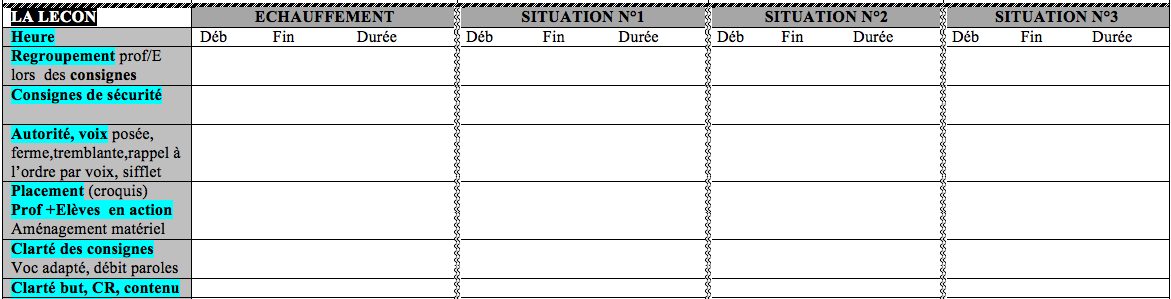 M Ade, Rouen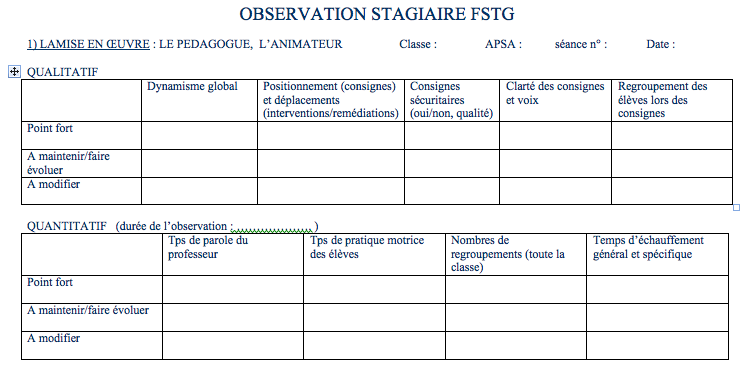 D Rucar, RouenIUFM de ROUENJ RESSE, RouenObjet d’enseignement :CONSTATFormateurs EPS IUFM AmiensFormateurs EPS IUFM AmiensIUFM, AmiensProposition d’une grille d’observation des stagiaires. La grille ci-dessus a été élaborée lors du stage. Elle peut être reconstruite comme ci-dessous pour être utilisable. A remplir par ordre chronologique des évènements.B Chrétien, B Ferracci, F Schwindenhammer, AmiensPistes pour conduire l’entretienQuels principes généraux peut on faire émerger, sans construire un modèle prescriptif?En amont : cibler l’objetMettre le stagiaire en confiance, se placer à côté de luiFaire parler le stagiaire en premier, le faire s’auto évaluerInterroger les décalages, les paradoxes, les ruptures en les ancrant dans la réalité : les faits marquants, positifs et négatifsPartir des points positifs, de ce qui est acquisDégager les voies d’amélioration prioritairesNégocier l’objectif de la prochaine visiteEtre d’accord sur le principe, les étapes de l’entretienRetour par le stagiaire, lui donner la parole - Cas échéant : dédramatiser, valoriser les points fortsLes faits marquants, témoignages, ce que les élèves ont dit, ont faitRetour sur les priorités fixées lors de la visite précédentePositionner ce qui n’a pas fonctionné (à améliorer)Formuler des conseilsDégager les deux ou trois priorités pour la visite suivante              Les principes :Partir des aspects positifsLe moment de l’entretien : se poser la question. Systématiquement après la leçon ? Différé ?Le passage à l’écrit : par le stagiaire, par le tuteur, pour alimenter le cahier de suivi.Partir des élèves : ce qu’ils ont fait, ce qu’ils ont ditDans les deux sensRespecter le choix du stagiaire s’il est argumentéReformulation par le stagiaire                Les conseilsLimiter  = cibler, reformuler par écritNégociable/ non négociableGuide pour l’entretienAccueillir : Mettre à l’aise (empathie), se mettre à côté, pas face à face !Fixer l’objectif de la rencontre : Accompagnement, conseils, aide, prise de recul sur la professionnalisation. Faire un point pour fixer des objectifs de progrès dans la construction des compétences professionnelles.Inviter à parler : Donner la parole au stagiaire  avant de donner son avis ou de livrer ses commentaires.  Distinguer  les faits et le ressenti du stagiaire.Reformuler et questionner : Faire préciser ce qui reste peu clair, aider à prendre conscience de ce qui s’est passé (as-tu vu les élèves, que faisaient-ils, sur quoi ont-ils buté ? etc…) (qu’as-tu fais à ce moment-là ? te rappelles tu de ce que tu as dit aux élèves ?), ou aider à aller plus loin dans l’analyse.  Faire réfléchir sur les constats. Ne pas poser de questions qui mettent mal à l’aise (ils ne repassent pas le CAPEPS) Décrire et élucider ce qui s'est passé tel que cela s'est passé, en faisant verbaliser des données de plus en plus fines telles que les prises d'information dans l'action, dans le but de reconstituer la structure de l'action. (Comment cela s'est-il passé...).  Faire "évoquer" une  action ou un moment singulierBilan : Proposer des pistes claires à court, moyen, long terme. Pistes pour positionner le stagiaire et rédiger le rapportFormateurs IUFM, AmiensDOCUMENT SUPPORT POUR LE POSITIONNEMENT DES TUTEURS   Donné à titre d’exemple et non exhaustif.             1 le niveau requis pour titularisation2 ce vers quoi il faut tendre par la suite, à court, moyen ou long terme 1 - Agir en fonctionnaire de l'État et de façon éthique et responsableParticiper à la vie de l'établissement Respecter dans sa pratique quotidienne les règles de déontologie liées à l'exercice du métier de professeur dans le cadre du service public d'éducation nationale 2 - Maîtriser la langue française pour enseigner et communiquerCommuniquer avec clarté et précision dans un langage adapté à l'écrit Communiquer avec clarté et précision dans un langage à l'oral 3 - Maîtriser les disciplines et avoir une bonne culture généraleOrganiser l'enseignement de sa discipline en cohérence avec les autres enseignements.4 - Concevoir et mettre en œuvre son enseignementConcevoir - Préparer la leçonDéfinir des objectifs d'apprentissage à partir des programmes sur l'année et sur le cycle5 – Organiser le travail de la classeOrganiser la présentation des tâchesOrganiser les temps d’apprentissageOrganiser la classe6 - Prendre en compte la diversité des élèvesPrendre en compte la diversité des élèves en proposant une différenciation selon les niveaux des élèves Accompagner chaque élève, prendre en compte les élèves à besoins particuliers7 - Évaluer les élèvesPrendre en compte les résultats des évaluations dans la construction d'une progression pédagogiqueConcevoir des critères clairs d’évaluations aux différents moments de l'apprentissage Définir le niveau d'exigence de l'évaluation 8 - Maîtriser les technologies de l'information et de la communicationIntégrer dans son enseignement l'usage des technologies numériques 9 - Travailler en équipe et coopérer avec les parents et les partenaires de l'écoleParticiper aux concertations, aux conseils de classe, compléter les livrets scolaires, les bulletins trimestrielsConnaître et solliciter les principaux personnels et partenaires (professeurs principaux, conseillers principaux d'éducation, personnels d'orientation et du secteur médico-social, collectivités territoriales, associations...)10 - Se former et innoverBILAN  Les points forts constatés :              Les voies d’amélioration à envisager en priorité :Isabelle BOULNOIS - IA IPR EPS Académie d'Amiens- Document de travailRegroupementsSituationPlacement professeur/élèvesEndroit de regroupement, ritualiser ce lieuLe type de regroupement : classe entière, groupesEspace occupé par le groupeEcoute/attention des élèvesIntonation voixClarté des consignes, ordre de ce qui est dit, Discours structuréVocabulaire adaptéNombre de consignesNombre de répétitionsreformulationVariété des médiasTemps consacré au regroupement, aux consignesTemps des élèves à se mettre en route, à s’engagerTemps entre la fin des consignes et le début de la mise en activitéLe nombre d’élèves en action motriceLe nombre d’élèves ayant un rôleLe temps total de la situationLe nombre de répétitions, de passages par élèvesRespect des consignes par les élèvesOrganisation matérielleNombre d’élèves par groupeIndicateurs d’observation+−Faits marquantsConsignes lors du regroupementVariétés des médias (schéma, explication orale, démonstration, reformulation)Consignes lors du regroupementQuantité d'informations fournies Consignes lors du regroupementClarté des consignes (vocabulaire adapté ; précision)Consignes lors du regroupementManières d’obtenir le silence (sifflet, voix)Consignes lors du regroupementEspace de regroupement (ritualisation ; séparation de l'espace de travail ; orientation)Consignes lors du regroupementGestion des éléments perturbateurs (notamment du matériel)Consignes lors du regroupementVoix (modulation ; style de communication)Consignes lors du regroupementPosture  par rapport aux élèvesQuantité de pratique offerteOrganisation spatiale (balisage, taille de l'espace de travail)Quantité de pratique offerteOrganisation temporelle (la durée de la situation, les temps morts)Quantité de pratique offerteOrganisation matérielle (préparation, récupération)Quantité de pratique offerteOrganisation humaine (nombre d’élève par équipe)QualitatifQuantitatifAccueil des élèves et mise en place du matérielQuand et où commence l’accueil ? (vestiaires ? gymnase ? tous les élèves en même temps ou au fur et à mesure)Stratégies adoptées pour prendre en main la classe (parole donnée aux élèves ? coin « regroupement » ? attendre le silence ?)Qui installe le matériel ? (prof ? prof et élèves ? élèves seulement ?)Quelle organisation choisie pour l’installation (responsabilisation par petits groupes ? les premiers arrivés installent ?)Stratégies adoptées pour contrôler la classe pendant cette phase ?Y-a-t-il eu des consignes de sécurité ?Durée de l’accueil et de la mise en place du matérielNombre d’élèves investisNombre d’interventions du profCOMMUNICATIONQuel mode relationnel avec les élèves ? (autoritaire ? amical ? grand frère ? paternel ?...)Interventions face au groupe classe ? à des petits groupes d’élèves ? pour des élèves individuellement ?Clarté des consignes : débit de parole, vocabulaire adapté ?Nombre d’interventions à la classe entièreDurée totale des prises de parolePLACEMENTQuel placement pendant le passage de consignes ? (où dans la salle ? élèves regroupés assis ? dispersés dans la salle ? prof debout ou assis ?)Quel placement pendant les situations ? (recul ? prise de hauteur dans les gradins ? avec un groupe d’élèves ? proche des élèves en difficulté ? des élèves en réussite ?)Le prof est-il plutôt toujours au même endroit (sur sa base) ou navigue-t-il beaucoup ?Recueil des déplacements de l’enseignant dans la salle ? QUANTITE DE PRATIQUEQuelle proportion du temps de pratique dans la leçon ?Les élèves ont-ils tous bénéficié d’un temps de pratique équivalent ?Durée de pratique pour l’ensemble de la classeFin de leçonLa leçon est-elle ponctuée par un bilan avec les élèves ?Qui prend la parole ? (prof ? élèves ? les 2 ?)Durée du bilan finalAUTORITEN’intervient paschahutIntervient continuellement, mais mauvaise gestion.Pas de prise en charge complète de la classe, n’a pas de reculPilote de sa classe, organise et gère l’ensemble du groupeDisponibilité, pèse sur le groupe, différencie ses interventions. Aide à la transformation des élèves, apprentissagesPASSAGE DES CONSIGNESPas de regroupementincompréhensionRegroupements longs et inutilesTransmissions progressives des consignesInterventions pertinentesAlternance des modalités de regroupementSECURITESituations dangereusesInformations sécuritaires insuffisantesSécurité prise en compte par le profRôles sociaux détaillés, les élèves sont acteurs ( pareur, arbitre …)ESPACELoin du groupe, évite les comportements déviantsNe s’adresse pas à toute la clasePrésent auprès des élèves mais sans reculAlterne les phases de recul et les interventions individualiséesTEMPS DE PRATIQUEFaible pratique, verbalisation trop importanteBaisse dans la sollicitation des élèvesSollicitation permanenteSollicitation rythméeSTRUCTURATION DE LA SEANCENon respect des horairesRégulation en cours de séanceRespect des horaires avec bilanCONTENUSituations plaquéesIncohérence dans l’enchaînement des situationsSituations adaptées mais non différenciées, ne prennent pas en compte toutes les caractéristiques des élèvesLes situations ont du sens pour les élèves. Situations évolutives qui prennent en compte l’hétérogénéité du groupeCONCEPTIONCONCEPTIONCONCEPTIONCONCEPTIONCONCEPTIONCONCEPTIONCONCEPTIONCONCEPTIONCohérence leçon / objectifs du projet de cycleCohérence leçon / objectifs du projet de classeObjectifs de formation adaptés aux élèvesMode d’entrée dans l’APSA adapté au public scolaireCohérence objectif de séance / tâches d’apprentissageModalité d’évaluation des acquisitions des élèvesEvaluation de fin de cycleSATISFAISANTDES ASPECTS A AMELIORERA MODIFIER LARGEMENTMISE EN OEUVREMISE EN OEUVREMISE EN OEUVREMISE EN OEUVREMISE EN OEUVREMISE EN OEUVREMISE EN OEUVREMISE EN OEUVREMISE EN OEUVREMISE EN OEUVREMISE EN OEUVREMISE EN OEUVREMISE EN OEUVREMISE EN OEUVREMISE EN OEUVREMISE EN OEUVREMISE EN OEUVRECommunication du professeur ( voix, intervention, placement dans l’espace…)Organisation de la séance/aux tâches ( cohérence entre les tâches, progressivité…) Organisation de la séance/aux tâches ( cohérence entre les tâches, progressivité…) Gestion du matérielGestion du matérielRôles attribués aux élèves(arbitre, pareur…)Rôles attribués aux élèves(arbitre, pareur…)Gestion des groupes(affinitaires, mixtes, de niveau…)Gestion des groupes(affinitaires, mixtes, de niveau…)Adéquation des tâches / apprentissages visésAdéquation des tâches / apprentissages visésRationalité,  gestion de l’espaceRationalité,  gestion de l’espaceGestion de la sécurité (active, passive…)Gestion de la sécurité (active, passive…)SATISFAISANTSATISFAISANTDES ASPECTS A AMELIORERDES ASPECTS A AMELIORERA MODIFIER LARGEMENTA MODIFIER LARGEMENTREGULATION ( pendant et après la séance)REGULATION ( pendant et après la séance)REGULATION ( pendant et après la séance)REGULATION ( pendant et après la séance)REGULATION ( pendant et après la séance)REGULATION ( pendant et après la séance)REGULATION ( pendant et après la séance)REGULATION ( pendant et après la séance)REGULATION ( pendant et après la séance)REGULATION ( pendant et après la séance)REGULATION ( pendant et après la séance)REGULATION ( pendant et après la séance)REGULATION ( pendant et après la séance)REGULATION ( pendant et après la séance)REGULATION ( pendant et après la séance)REGULATION ( pendant et après la séance)Rappel de la séance précédente ( début de séance)Rappel de la séance précédente ( début de séance)Rappel de la séance précédente ( début de séance)Bilan de fin de séanceBilan de fin de séanceAdaptabilité aux réactions des élèves ( simplification ou complexification de la tâche)Adaptabilité aux réactions des élèves ( simplification ou complexification de la tâche)Modifications des modes d’entrée dans l’APSAModifications des modes d’entrée dans l’APSAGestion du temps( adaptation aux impératifs horaires)Gestion du temps( adaptation aux impératifs horaires)Gestion des relations dans la classe ( conflits entre élèves, etc…)Gestion des relations dans la classe ( conflits entre élèves, etc…)Régulation dans les modes d’évaluationRégulation dans les modes d’évaluationSATISFAISANTDES ASPECTS A AMELIORERA MODIFIER LARGEMENTConsignesPoints positifsPoints à améliorerPistes pour la prochaine visiteClarté / langage adapté au niveau des élèvesVoix / débit / conviction / ton Positionnement p/r élèvesNature (organisation, apprentissage / motivation Hiérarchie des consignes + NombreVariété des supports (oral / gestuelle / dessin / démo élève)Vérification de leur compréhensionFeed backTemps activité / temps mort*Points positifsPoints négatifsAxes d’améliorationChrono : tps activitétps échauffementtps activité proposétps activité utilisé par classetps act réel élève XChrono : tps morttps vestiairetps mise en place matérieltps explication consignestps verbalisation élèvestps reformulationtps de rotation /regroupement (gestion élèves)Tenue de la classePoints positifsPoints négatifsAxes d’améliorationAutoritéAutoritéAutoritéAutorité- prise en main classe- placement dans l’espace- ton / modulation voix- répétition- vérification de l’écoute des élèves- rappel règles fct / sécu si transgression- attitude face aux cpts déviantsRoutines et fonctionnementRoutines et fonctionnementRoutines et fonctionnementRoutines et fonctionnement- gestion dépense physique / tps d’écoute / temps d’obs° /autonomie etc.- don de sens : élève acteur de ses apprentissages (fiches, règles créées en communs, validées et comprises….)- constitution groupes (affinitaire / niveau / besoin)- structuration séance (repères, rituel de fct)- bilan - questionnement / participationSentiment de justice / égalité dans l’évalPrise en mainposturePrise en mainvoixPrise en maincadreTemps de leçonTemps de leçonOrganisationConsignesOrganisationGestion espaceOrganisationGestion tpsOrganisationForme groupementTemps de leçonTemps de leçoninterventionRespect ordre disciplineinterventionguidageinterventionencouragementsinterventionSécuritéTemps de leçonTemps de leçonElèvesCompréhension des consignesElèvesRespect des consignesElèvesRéponsesElèvesRôles sociauxTempsL’enseignantQue met-il en place ? que dit-il ?Les ElèvesQue font-ils ?Que disent-ils ?Moments FORTSde la leçonRUPTUREdans la leçonRéactions de l’enseignantTemps forts.Les faitsQuestion à poser (comment aller plus loin ?)Propositions du tuteurTemps faibles.Les faitsQuestion à poser lors de l’entretienExemples de propositionsActivité de l’élèveActivité du StagiaireActivité de l’élève (E) ou activité du stagiaire (S)Les faits. Noter « entre guillemets » ce qui est dit et sans guillemets ce qui est fait. Eviter les interprétations ou jugementsQuestions à poser lors de l’entretien par le tuteurPropositions du tuteur, boites à outilsEvènements marquants (noter + ou  – )Agir en fonctionnaire de l’état de façon éthique et responsableRespect des élèves ; règles de fonctionnement instaurées ; échelle de sanction construiteDocuments d’anticipationAménagement pour élèves à besoin particulier (handicap, santé)Ponctualité, assiduité ; participation instances établissement ; implicationMaîtriser la langue française pour enseigner et communiquerClarté du discours, maintien de formes langagières correctes  des élèves ; espace de communication dans la classeFormalisation des documentsCommunication aisée dans l’entretien, argumentation, explicitationSocle commun ?Maîtriser les disciplines  et avoir une bonne culture généraleSens des activités proposées, / é / contexte/APSA ; contenus ciblésDémarche didactique construite dans la continuité du cycleConcevoir et mettre en œuvre son enseignementPrise en main du groupe classe ; enchaînement et articulation des tâches proposées ;  intervention  pendant les acquisitions ou devant les problèmes rencontrésPlanification  des apprentissages ; place des évaluations, validationsAdéquation objectifs et mises en situations ; repérage en bilan des difficultées rencontrées par les élèves, des réussites ; Organiser le travail de la classeOrganisation spatiale, groupale ; lancement des situations ;  synthèses ; gestion de l’imprévuAutonomie proposée aux élèves, documents élèvesRepérage des manques ou des mauvais choix d’organisation pédaPrendre en compte la diversité des élèvesPropositions différenciées ; prise en compte de la singularité de chacunAnticipation de la différenciation, (pas de formalisme : complexification, simplification..)Repérage des besoins émergés en bilan de  leçon ; pistes de remédiationRecherche d’appuis extérieurs sur difficultéEvaluer les élèvesFormative, critères de réussite ; en cohérence avec la démarche d’apprentissage ; auto – co –évaluationOutils formalisésAnalyse de l’activité de l’élèveMaîtriser les technologies de l’information et de  la communicationUtilisation des TIC ; déontologie ; prise en compte de l’aspect pédagogique et didactiqueRegard critiqueTravailler en équipeVisite du tuteur ; Echanges avec les pairs apport au sein de l’équipeSe former et innoverAnalyse son enseignement, fait émerger les acquis les manques, propose des pistes de travail1A pris connaissance des éléments essentiels de contexte (dont le projet d’établissement) et s’est intégré, a rencontré les différents acteurs de l’EPLE 2S’est impliqué en assistant au conseil pédagogique, au CA, au CESC, aux conseils de discipline, en participant à des projets pluri disciplinaires....1A construit son statut d’adulte référent au sein de la classe: tenue, autorité, respect mutuel, écoute, regard bienveillant et attention portée à tous les élèves2A initié des rapports de confiance et de coopération avec les familles, notamment pour les élèves en difficulté, comportementale et/ou scolaire (exemple : courriers envoyés aux familles ou contacts particuliers, rencontres)1Les documents sont lisibles, propres, rédigés dans une expression dans le respect des règles de la langue française (pour les élèves, les autres enseignants, la hiérarchie)2Les documents sont concis et précis pour optimiser la communication avec les différents acteurs1S’exprime dans un langage clair et adapté au niveau de compréhension des élèves 2Les consignes orales sont précises, concises avec le double souci d'utiliser une terminologie spécifique à la discipline et d’être compris par tous  les élèves.1Connaît les textes généraux liés à sa discipline (programme, certification, statuts, sécurité …) et en a mené une analyse réflexive2Connait les textes généraux liés à son contexte d’enseignement (socle commun en collège, réforme du lycée, de la voie professionnelle)1La leçon est préparée à partir d’un cadre simple et fonctionnel, l’objectif est clair, les tâches proposées sont en rapport avec cet objectif 2La leçon  est structurée : indicateurs liés à la réussite des élèves, anticipation / organisation, dynamique de groupe, aux rôles, articulation des tâches entre elles1Il existe une planification des enseignements sur le cycle qui intègre toutes les dimensions des compétences attendues (dont méthodologiques et sociales) des programmes2La planification des enseignements prend en compte, au moins en partie, le contexte local, les priorités du projet d’établissement, notamment les caractéristiques des élèves (projets de classe)1L’enseignant s’assure régulièrement que les élèves ont compris (reformulation, démonstration...) 2Il varie les médias pour favoriser la compréhension de tous (oral, écrit, démonstration, TICE, vidéo...)1La mise en œuvre fait apparaître les différents temps de la leçon avec peu de « temps morts » : prise en main, corps de la leçon, bilan2Des bilans intermédiaires sont organisés, avec parfois la parole donnée aux élèves1La gestion du temps, de l’espace, des groupes pour travailler est régulée, le professeur s’adapte si nécessaire (aspect plus quantitatif)2L’autonomie, la coopération, les interactions entre les élèves sont construites pour favoriser les apprentissages (dynamique de groupe) (aspect plus qualitatif)1Les situations d'enseignement intègrent souvent des consignes et/ou des critères de réussite différenciés en fonction de niveaux qu’il a identifiés2L’enseignant régule ses interventions pendant la leçon en fonction des réponses des élèves1Les élèves en difficulté, ceux à besoins particuliers sont identifiés et le professeur s’y intéresse2A participé à la mise en œuvre d’une EPS adaptée, voire à la conception d'un « projet personnalisé de scolarisation », d'un « projet d'accueil individualisé » pour les élèves à besoins particuliers et les élèves en situation de handicap 1Les différentes formes d’évaluation et leur fonction sont connues et mises en œuvre mais généralement uniquement par l’enseignant2Des évaluations formatives, des observations menées par l’enseignant et/ou par les élèves ponctuent le cycle pour réguler les apprentissages (recueil et exploitation de données)1Le niveau d’exigence est adapté aux élèves2Le niveau d’exigence intègre l’ensemble des compétences attendues, les connaissances, les capacités, les attitudes1Les critères de réussite sont clairs, en lien avec les objectifs visés et les tâches d’apprentissage, généralement compris par les élèves : l’élève sait s’il a réussi2Les critères de réalisation sont clairs, généralement compris par les élèves : le professeur souhaite que l’élève sache pourquoi il a réussi 1Les TICE sont utilisées en amont ou en aval de la séance pour préparer la leçon et/ou pour communiquer avec les élèves et les familles2Les TICE sont parfois intégrées à la séance comme outil pédagogique au service des apprentissages (pour visualiser, analyser une prestation, pour recueillir des données, pour mener un travail collaboratif...)1A participé aux instances obligatoires liées à son statut (conseil de classe, conseil d’enseignement...)2A souvent exprimé un avis pertinent sur les élèves, leur niveau, leurs besoins, contribuant ainsi à leur orientation, a été force de proposition,... 1A  identifié les rôles de chacun et sollicité régulièrement les autres personnels de l’établissement 2A  sollicité au moins un partenaire extérieur – Précisez :1A régulièrement sollicité le tuteur 2A sollicité différents acteurs de l'établissement et a su prendre en compte les conseils et remarques formulés1A  participé aux actions de formation prévues2A  fait partagé ses expériences vécues en formation 